NAVODILO ZA PREDIZPOLNITEV DATOTEKE NAPOVEDI ZA ODMERO DOHODNINE OD DIVIDEND1. UVOD Napoved za odmero dohodnine od dividend mora davčni zavezanec vložiti do 28. februarja tekočega leta za preteklo leto pri finančnem uradu, kadar dividende izplača oseba, ki ni plačnik davka.         Napoved se lahko vloži tudi preko portala eDavki: če ima davčni zavezanec digitalno potrdilo (SIGEN-CA, POŠTACA, REKONO, HALCOM CA, AC NLB). Več o uporabi elektronskega davčnega poslovanja eDavki se lahko prebere na spletni strani: http://edavki.durs.si/OpenPortal/Pages/StartPage/StartPage.aspx.2. VPISOVANJE PODATKOV Davčna številka »TaxPayerID«:Vtipkajte vašo davčno številko. Vnos je obvezen.Vrsta dokumenta »DocumentWorkflow«:Če napovedi še niste vložili, potem pod vrsto dokumenta pustite navedeno oznako O – original. Če ste napoved že vložili in jo želite do izdaje odločbe popraviti, potem vtipkajte oznako P – popravek. Vnos je obvezen.Kolona »Datum prejema dividend«:Vtipkajte datum prejema dividend. Datum mora biti znotraj obdobja, za katerega oddajate napoved in v obliki DD. MM. LLLL. Vnos je obvezen.Kolona »Davčna številka izplačevalca dividend«: V primeru, da je izplačevalec dividend iz Slovenije, vpišite davčno številko izplačevalca iz Slovenije. V primeru, da je izplačevalec dividend iz tujine, vnos davčne številke izplačevalca dividend ni obvezen.Kolona »Identifikacijska številka izplačevalca dividend«: Če izplačevalec dividend ni iz Slovenije, vpišite identifikacijsko številko – številko, ki se uporablja za davčne namene v državi izplačevalca dividend (davčna številka ali druga identifikacijska številka). Vnos ni obvezen, razen v primerih, ko je pri istem izplačevalcu iz tujine, v istem dnevu, izplačanih več posameznih dividend. Namreč, če je vpisana ista identifikacijska številka v istem dnevu za več zapisov, napovedi za dividende ni možno vložiti, ker vam sistem javlja kritično napako. Da bi napoved lahko uspešno vložili, vam priporočamo vpis zaporednih številk (npr. 1. zapis vpišete št. 1, 2. zapis vpišete št 2, ...)Kolona »Naziv izplačevalca dividend«:V primeru, da ste vpisali davčno številko slovenskega izplačevalca, vpišite naziv slovenskega izplačevalca. V primeru, da (ni)ste vpisali identifikacijsko številko tujega izplačevalca, vpišite naziv tujega izplačevalca. Vnos je obvezen.Kolona »Naslov izplačevalca dividend«: V primeru, da ste vpisali davčno številko slovenskega izplačevalca, vpišite naslov slovenskega izplačevalca. V primeru, da (ni)ste vpisali identifikacijsko številko tujega izplačevalca, vpišite naslov tujega izplačevalca. Vnos je obvezen.Kolona »Država izplačevalca dividend«: V primeru, da ste vpisali davčno številko slovenskega izplačevalca, odtipkajte dvomestno oznako SI .V  primeru, da ste (ni)vpisali identifikacijsko številko tujega izplačevalca, odtipkajte dvomestno oznako države, iz katere je izplačevalec dividend. Vnos je obvezen.Kolona »Šifra vrste dividend«:  Vnesite šifro vrste dividend, ki ste jih prejeli. Šifre za vrsto dividend imate navedene v Navodilih za izpolnjevanje obrazca napovedi za odmero dohodnine od dividend - PRILOGA 1 (durs.si). Vnos je obvezen.Kolona »Znesek dividend (v EUR)«: Vpišite bruto znesek prejetih dividend v EUR, zaokrožen na dve decimalni mesti. Znesek prejetih dividend mora biti večji od nič. Če ste prejeli dividende v drugi valuti, znesek preračunajte v EUR po tečaju, ki ga objavlja Banka Slovenije in je veljal na datum prejema dividend. Vnos je obvezen.Kolona »Tuji davek (v EUR)«: Če ste dividende prejeli iz druge države in ne v Sloveniji in ste od zneska prejetih dividend plačali davek v tujini, vpišite znesek plačanega tujega davka v EUR, zaokroženo na dve decimalni mesti. Če ste plačali davek v drugi valuti, ga preračunajte v EUR po tečaju, ki ga objavlja Banka Slovenije in je veljal na datum prejema dividend. Znesek tujega davka je lahko manjši od zneska dividend. Vnos je obvezen, razen v primeru ko je v polju "Država izplačevalca dividend" vpisana država Slovenija, v tem primeru polje "Tuji davek" ne sme biti izpolnjeno.Kolona »Država vira«:  Vnesite dvomestno oznako države vira prejetih dividend. Država vira je lahko enaka ali pa se razlikuje od države izplačevalca dividend. Država vira je razvidna iz oznake za dividende (npr. ISIN). Vnos je obvezen.Kolona »Uveljavljam oprostitev po mednarodni pogodbi«: Vpišite številko odstavka in člena mednarodne pogodbe o izogibanju dvojnega obdavčevanja dohodka, sklenjene med Republiko Slovenijo in državo, iz katere ste prejeli dividende in v kateri ste plačali davek od teh dividend, na podlagi katere kot rezident (v rubriki »Podatki o zavezancu« ste označili, da ste bili v obdobju, za katerega oddajate napoved, za davčne namene rezident Republike Slovenije in ste kot državo rezidentstva navedli SI-Slovenija) uveljavljate oprostitev plačila dohodnine. Dolžina polja je omejena na 100 znakov. Vnos ni obvezen.POMEMBNO:datoteka mora biti shranjena v obliki CSV (ločeno z vejico) (*.csv)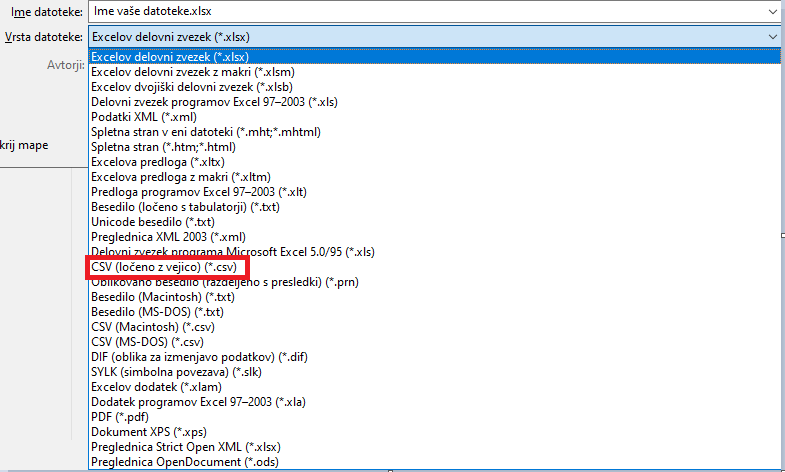 